СОДЕРЖАНИЕВведение...............................................................................................................31. Общая характеристика и структура Смоленской таможни……..…………..42. Деятельность правового отдела……………………………………………….63. Документы, на основе которых осуществляется деятельность правового отдела…………………………………………………………………………..…10Заключение........................................................................................................13Список использованных источников............................................................14Приложение………………………………………………………………...…...15ВВЕДЕНИЕЯ, Ковбик Екатерина Андреевна с 13.07.2017 г. по 26.07.2017 г. проходила практику в Смоленской таможне в правовом отделе. Целью практики является получение первичных профессиональных умений и навыков - обобщение и систематизация знаний, умений и навыков, полученных студентами в процессе теоретического обучения.Для достижения поставленной цели, мною были определены следующие задачи:- ознакомиться с деятельностью Смоленской таможни; - проанализировать основные функции правового отдела;- изучить документацию, связанную с деятельностью отдела;- освоение программных средств, применяемых в работе подразделения, и приобретение навыков работы с ними;Объектом практики является – правовой отдел Смоленской таможниПредметом исследования является –  деятельность правового отдела.Во время составления отчета по практике использовались такие источники информации, как – официальный сайт Смоленской таможни, основные федеральные законы, документацию, связанную с деятельностью отдела (решения, определения судебных инстанций различных уровней, просьбы решений по жалобам в области таможенного дела, ведомственные решения).Общая характеристика и структура Смоленской таможниСмоленск – один из древнейших городов России. Упоминание о нём в русских летописях относится к IX веку. В IX – X веках являлся центром славянского племени кривичей, крупным торговым и ремесленным поселением на пути «из варяг в греки». Его по праву называют ключом – городом, щитом Русского государства. Точно установить дату зарождения таможенных отношений на Смоленской земле не представляется возможным, а первое их документальное подтверждение - три грамоты князя Ростислава Мстиславича Смоленского и епископа Мануила 1150 г. Уставные грамоты содержат важные данные о характере повинностей, взимавшихся княжеской казной с населения Смоленска, а также о территории Смоленского княжества, в том числе о пошлине за право провоза товара.С той поры более шести веков на Смоленщине развивалось таможенное дело, и только в годы царствования Елизаветы Петровны, после присоединения Россией новых земель на западе и потерей статуса приграничного города в 1755 году, пограничная таможня в Смоленске была упразднена.Новый важный этап в развитии Смоленской таможни начался с момента принятия в 2008 году ФТС России Концепции таможенного оформления и таможенного контроля товаров в местах, приближенных к государственной границе РФ. В ходе реализации Концепции было создано 7 новых подразделений таможенного оформления. Возросли объемы оформления и перечисления денежных средств в федеральный бюджет. Сегодня по объемам оформления и перечисления денежных средств в федеральный бюджет Смоленская таможня занимает второе место среди таможен ЦФО.Прошедшие годы отмечены планомерной работой по упрощению и ускорению таможенных операций, повышению эффективности контроля, борьбой с недостоверным декларированием товаров, развитием партнерских отношений с деловыми кругами.Смоленская таможня успешно осваивает новые информационные технологии. В сентябре 2006 года Заднепровским таможенным постом было положено начало применения электронного декларирования. 19 октября 2009 года этим же постом оформлена первая декларация, поданная с использованием сети «Интернет». К августу 2010 года все посты таможни стали применять электронное декларирование с использованием сети «Интернет».2 февраля 2010 года впервые в России Заднепровским таможенным постом совместно с Каширским таможенным постом Ногинской таможни оформлена и выпущена декларация по технологии удаленного выпуска. С июля 2014 года Стабнинский таможенный пост приступил к отработке технологии автоматической регистрации деклараций на товары.19 июня 2015 года впервые в России на Стабнинском таможенном посту состоялся выпуск декларации по технологии автоматического выпуска товаров. Внедрение новых информационных технологий продолжается.Смоленская таможня входит в единую систему Таможенных органов РФ и осуществляет свою деятельность под общим руководством ФТС России и непосредственным руководством РТУ РФ, которому она подчинена. Правовой отдел является структурным подразделением Смоленской таможни, и подчиняется непосредственно начальнику таможни. Развернутая структура Смоленской таможни представлена в Приложении А.Зоной деятельности Смоленской таможни является Смоленская область, которая граничит с Республикой Беларусь на более чем 500 километровом участке.Участок границы пересекают 3 железнодорожные магистрали, 3 автомагистрали федерального и 7 - областного значения.Смоленская таможня осуществляет в регионе деятельности контроль соблюдения участниками внешнеэкономической деятельности (ВЭД), лицами, осуществляющими деятельность в области таможенного дела, лицами, осуществляющими оптовую или розничную торговлю ввезенными товарами, таможенного законодательства Российской Федерации, международных договоров Российской Федерации, подготовкой и внесением на рассмотрение руководства таможни  предложений о совершенствовании форм и методов проведения таможенного оформления и таможенного контроля, анализом результатов деятельности отдела, в том числе взаимодействия с территориальными органами федеральных органов исполнительной власти.Деятельность правового отделаОсновным ориентиром таможенной службы Российской Федерации является обеспечение экономической безопасности нашей страны, создание благоприятных условий для развития внешнеэкономической деятельности, соблюдение законности принимаемых решений. Эти задачи невозможно выполнять без правовых подразделений таможенных органов.Отдел в своей деятельности  руководствуется Конституцией Российской Федерации, федеральными конституционными законами, таможенным законодательством Таможенного союза и законодательством Российской Федерации о таможенном деле, иным законодательством Российской Федерации, актами Президента Российской Федерации и Правительства Российской Федерации, нормативными и иными правовыми актами ФТС России, правовыми актами таможни.Работа Отдела строится на основе планов работы таможни Отдела, сочетания принципа единоначалия при решении вопросов служебной деятельности и персональной ответственности каждого должностного лица Отдела за состояние дел на порученном участке и за выполнение отдельных поручений. План работы Отдела утверждается начальником таможни и формируется с учетом планов работы ФТС России и таможни.Правовой отдел решает возложенные на него задачи как непосредственно, так и во взаимодействии с другими структурными подразделениями таможни. Делопроизводство и мероприятия по обеспечению режима секретности в Отделе осуществляются согласно установленному порядку. При осуществлении своей деятельности Отдел соблюдает требования правовых актов ФТС России по вопросам обеспечения информационной безопасности.Основные задачи правового отдела:- Правовое обеспечение деятельности таможни, в том числе обеспечение соблюдения законодательства Российской Федерации при выполнении ею своих функций.- Обеспечение соответствия законодательству Российской Федерации, актам Президента Российской Федерации и Правительства Российской Федерации, нормативным и иным правовым актам ФТС России проектов правовых актов, разработанных в соответствии с установленным порядком структурными подразделениями таможни.- Обеспечение правовой защиты интересов таможни в арбитражных судах и судах общей юрисдикции.- Представление интересов таможни в органах государственной власти, местного самоуправления, предприятиях, учреждениях и организациях независимо от организационно-правовых форм собственности по вопросам, относящимся к компетенции Отдела.- Правовое обеспечение работы по размещению заказов на поставки товаров, выполнение работ, оказание услуг для нужд таможни и таможенных органов, находящихся в регионе её деятельности.- Правовое обеспечение реализации актов таможенного законодательства Российской Федерации, актов Президента Российской Федерации и Правительства Российской Федерации, нормативных и иных правовых актов ФТС России, в том числе правовых актов межведомственного характера.- Правовая защита прав и социальных гарантий должностных лиц и работников таможни.Правовой отдел выполняет следующие функции:1. Подготавливает  самостоятельно либо участвует в подготовке (анализирует, проводит правовую экспертизу) совместно  с другими структурными подразделениями таможни и таможенными постами проекты правовых актов, издание которых входит в компетенцию таможни.2. Проводит правовую экспертизу на соответствие законодательству о таможенном деле в Российской Федерации, иному законодательству Российской Федерации, актам президента Российской Федерации и Правительства Российской Федерации, иным нормативным правовым актам в области таможенного дела, нормативным и иным правовым актам ФТС России проектов правовых актов и иных документов, разрабатываемых структурными подразделениями таможни, а также таможенными постами, если их издание, утверждение или согласование входит в компетенцию таможни.3. Подготавливает и вносит на рассмотрение начальника таможни и правового подразделения вышестоящего таможенного органа предложения о внесении изменений в правовые акты таможни, правовые акты  вышестоящего таможенного органа, нормативные акты ФТС России либо их отмене.4. Организовывает работу структурных подразделений таможни по проведению ведомственного контроля, в том числе путем согласования подготовленных  ими в части компетенции проектов решений:− Об отмене или изменении не соответствующих требованиям законодательства о таможенном деле в Российской Федерации решений таможенных постов;− О признании неправомерными действий (бездействий) должностных  лиц  таможни (за исключением начальника таможни), таможенных постов и их должностных лиц в сфере таможенного дела.5. Контролирует деятельность таможенных постов по осуществлению ведомственного контроля.6. Подготавливает отчеты, а также справочную, аналитическую информацию и материалы о правовой деятельности таможни и таможенных постов для направления их в установленном порядке в вышестоящие таможенные органы и так далее.7. Участвует по поручению начальника таможни в служебных проверках в таможне и на таможенных постах и подготавливает в пределах компетенции Отдела заключения по материалам служебных проверок.8. Рассматривает обращения физических и юридических лиц, подготавливает совместно с другими структурными подразделениями таможни ответы на них, направляет их заявителям в установленный законодательством Российской Федерации срок, а также осуществляет контроль за своевременным и полным рассмотрением указанных обращений таможенными постами.9. Проверяет в связи с жалобами лиц и актами прокурорского реагирования законность и обоснованность решений, действий (бездействий) должностных лиц таможни (за исключением начальника таможни) и таможенных постов в сфере таможенного дела.10. Подготавливает проекты решений и ответов таможни по жалобам лиц и актам прокурорского реагирования на решения, действия (бездействия) в сфере таможенного дела, рассмотрение которых отнесено к компетенции таможни, и обеспечивает их исполнение.Одним из важных направлений, которое осуществляет Правовой отдел, является консультирование граждан по правовым вопросам, касающихся перемещения товаров и транспортных средств через границу Таможенного Союза. Предварительная консультация таможенного органа зачастую помогает гражданам и участникам внешнеэкономической деятельности выбрать правильное решение о приобретении товаров за рубежом.Документы, на основе которых осуществляется деятельность правового отделаВ своей деятельности правовой отдел руководствуется такими документами, как:– Конституция РФ;– Федеральными конституционными законами;– Таможенным кодексом Таможенного союза;  – Федеральным законом от 27.11.2010 №311-ФЗ «О таможенном регулировании в РФ»: 1.  Целями настоящего Федерального закона являются:1) Обеспечение выполнения Российской Федерацией международных договоров, составляющих договорно-правовую базу Таможенного союза в рамках ЕврАзЭС (далее - Таможенный союз), решений органов Таможенного союза в сфере таможенного регулирования и таможенного дела;2) Обеспечение экономической безопасности Российской Федерации при осуществлении внешней торговли товарами;3) Совершенствование государственного управления в сфере таможенного дела;4) Обеспечение соблюдения прав и законных интересов лиц, осуществляющих деятельность, связанную с ввозом товаров в Российскую Федерацию и их вывозом из Российской Федерации, лиц, осуществляющих деятельность в сфере таможенного дела, а также иных лиц, реализующих права владения, пользования и распоряжения товарами, ввезенными в Российскую Федерацию и вывозимыми из Российской Федерации;5) Создание условий для развития внешнеэкономической деятельности и внешнеторговой деятельности, инфраструктуры в сфере таможенного дела.2. Предметом регулирования настоящего Федерального закона является:1) Регулирование отношений, связанных с ввозом товаров в Российскую Федерацию и вывозом товаров из Российской Федерации, их перевозкой по территории Российской Федерации под таможенным контролем, перемещением товаров между территорией Российской Федерации и территориями искусственных островов, установок и сооружений, над которыми Российская Федерация осуществляет юрисдикцию в соответствии с законодательством Российской Федерации и нормами международного права, временным хранением, таможенным декларированием, выпуском и использованием в соответствии с таможенными процедурами, проведением таможенного контроля, взиманием и уплатой таможенных платежей;2) Определение полномочий органов государственной власти Российской Федерации по предмету правового регулирования настоящего Федерального закона;3) Определение прав и обязанностей лиц, осуществляющих деятельность, связанную с ввозом товаров в Российскую Федерацию и их вывозом из Российской Федерации, а также лиц, осуществляющих деятельность в сфере таможенного дела;4) Установление правовых и организационных основ деятельности таможенных органов Российской Федерации (далее - таможенные органы);5) Регулирование властных отношений между таможенными органами и лицами, реализующими права владения, пользования и распоряжения товарами, ввезенными в Российскую Федерацию и вывозимыми из Российской Федерации.Федеральный закон от 21.07.1997 №114-ФЗ «О службе в таможенных органах Российской Федерации»: настоящий Федеральный закон определяет порядок прохождения службы в таможенных органах и организациях Государственного таможенного комитета Российской Федерации (далее - таможенные органы) и основы правового положения должностных лиц таможенных органов.Федеральный закон от 27.07.2004 №79-ФЗ «О государственной гражданской службе Российской Федерации»: настоящим Федеральным законом в соответствии с Конституцией Российской Федерации и Федеральным законом от 27 мая 2003 года № 58-ФЗ «О системе государственной службы Российской Федерации» (далее - Федеральный закон «О системе государственной службы Российской Федерации») устанавливаются правовые, организационные и финансово-экономические основы государственной гражданской службы Российской Федерации.Федеральный закон от 25 декабря 2008 г. №273-ФЗ «О противодействии коррупции»: настоящим Федеральным законом устанавливаются основные принципы противодействия коррупции, правовые и организационные основы предупреждения коррупции и борьбы с ней, минимизации и (или) ликвидации последствий коррупционных правонарушений.Отдел для выполнения возложенных задач и функций имеет право:1.	Вносит на рассмотрении начальнику таможни, начальнику правового подразделения вышестоящего таможенного органа предложения по вопросам своей деятельности.2.	Запрашивать и получать от структурных подразделений таможни и таможенных постов согласно установленному порядку необходимые статистические, аналитические и другие данные, документы, заключения и иные сведения, необходимые для принятия решений по вопросам, отнесенным к компетенции отдела.	В работе правового отдела используются программные средства:1. Консультант-Плюс.2. Гарант.3. ВЭД-Инфо.4. УКИД - Учет и контроль исполнения документов.ЗАКЛЮЧЕНИЕПравовой отдел является структурным подразделением Смоленской таможни, созданный для организации и непосредственного осуществления правовой работы в таможне и на подчиненных таможне таможенных постах, обеспечения законности их деятельности, информирования о правовых актах в области таможенного дела и консультирование по вопросам таможенного дела и иным вопросам, входящим в компетенцию таможенных органов, а также для реализации права лиц на обжалование решений, действий (бездействий) в сфере таможенного дела.Работа правового отдела с возложенными на него задачи осуществляется как непосредственно, так и во взаимодействии с другими структурными подразделениями таможни и подчинёнными таможне таможенными постами. На текущий год отделом ведётся защита по 1491 делу. Также Смоленская таможня предъявила в суды 1235 дел. Сведения о результатах рассмотрения жалоб в области таможенного дела за первое полугодие 2017 года – поступило 34 жалобы, из них: по существу рассмотрены 9 жалоб: 6 жалоб удовлетворены, в удовлетворении 3 жалоб отказано, по 11 жалобам отказано в рассмотрении.На протяжении всех лет правовой отдел успешно выполняет задачи по соблюдению законности принимаемых таможней решений.Список использованных источников1. Конституция Российской Федерации (принята всенародным голосованием 12.12.1993) (с учетом поправок, внесенных Законами РФ о поправках к Конституции РФ от 30.12.2008 № 6-ФКЗ, от 30.12.2008 № 7-ФКЗ, от 05.02.2014 № 2-ФКЗ, от 21.07.2014 № 11-ФКЗ).2. Федеральный закон «О государственной гражданской службе Российской Федерации» от 27.07.2004 № 79-ФЗ (последняя редакция).3.  Федеральный закон «О порядке выезда из Российской Федерации и въезда в Российскую Федерацию» от 15.08.1996 № 114-ФЗ (последняя редакция).4. Официальный сайт Смоленской таможни – Режим доступа: [http://www.ctu.customs.ru].5. Официальный сайт Федеральной таможенной службы – Режим доступа: [http://www.customs.ru].6. Таможенный кодекс Таможенного союза (ред. от 08.05.2015) (приложение к Договору о Таможенном кодексе Таможенного союза, принятому Решением Межгосударственного Совета ЕврАзЭС на уровне глав государств от 27.11.2009 № 17).7. Федеральный закон «О таможенном регулировании в Российской Федерации» от 27.11.2010 № 311-ФЗ.8. Приказ ФТС России от 01.07.2016 № 1310 «Об утверждении Порядка проведения ведомственного контроля решений, действий (бездействия) в области таможенного дела» - Режим доступа: [http://www.garant.ru].Приложение АСтруктура Смоленской таможни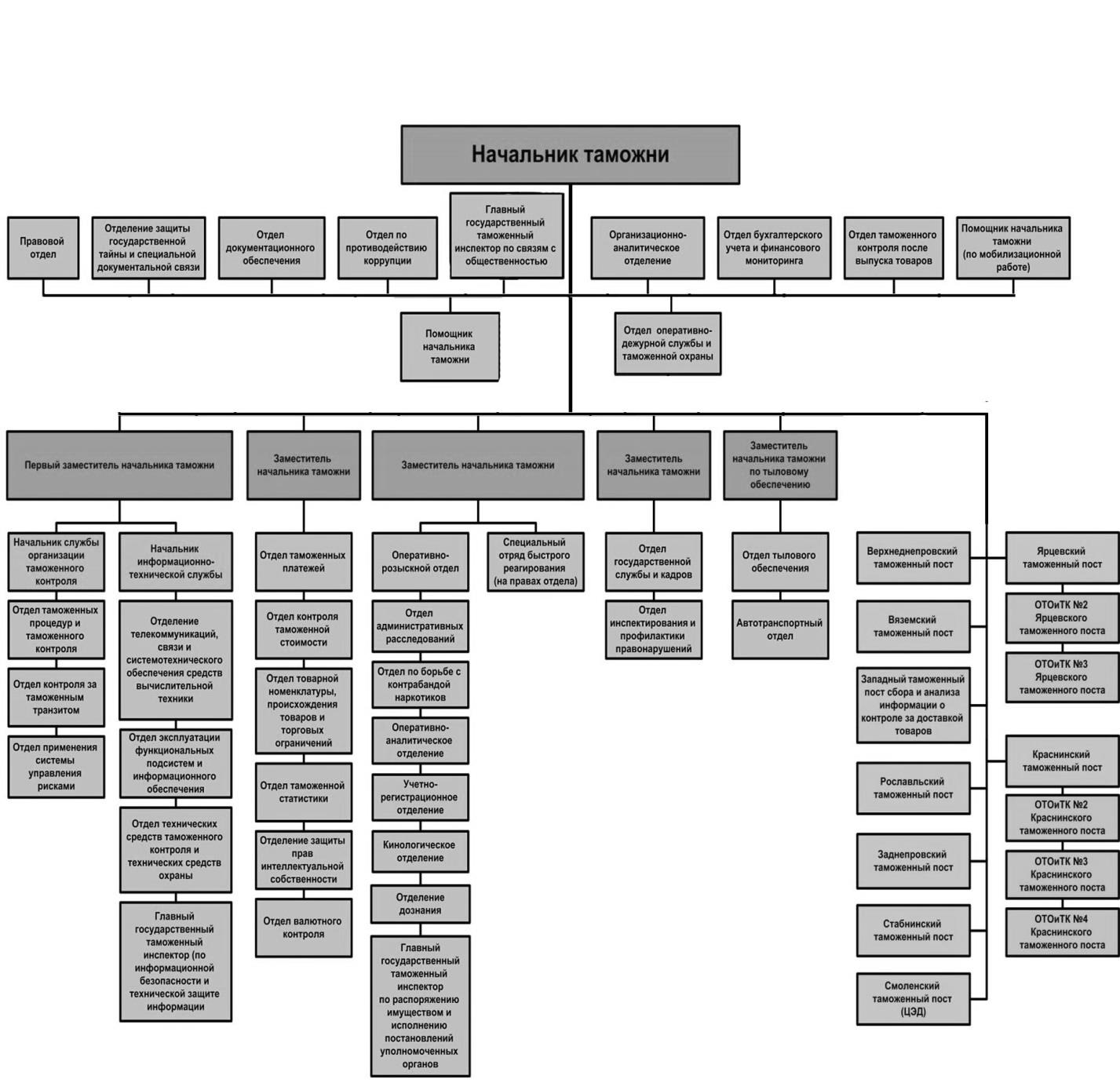 